Primary 6 would like to invite you to join us on our eighties journey on Monday 20th November. We would love for you to come along to our classroom from 1:30pm-2pm so that we can share our learning with you, before going to the dinner hall to watch as we perform our assembly to the rest of the school from 2:15pm. 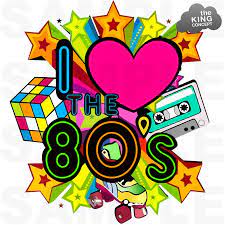 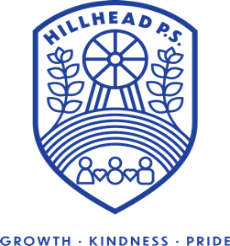 